UNIVERSIDAD NACIONAL DE SANTIAGO DEL ESTEROFACULTAD DE HUMANIDADES, CIENCIAS SOCIALES Y DE LA SALUDCARRERA LICENCIATURA EN ENFERMERIA CONVOCATORIA PROYECTO VOLUNTARIADOS 2018Título: Diagnóstico Comunitario Participativo Integrado: por 5 docentes de la Carrera de Lic. en Enfermería y 10 estudiantes de la misma, además de 2 estudiantes de Carrera de Obstetricia, en articulación con el Equipo de Salud de la UPA N° 23 y miembros de la comunidad del Barrio “El Vinalar”. Participaron las cátedras de Enfermería Comunitaria, Salud Mental, Enfermería del Adulto y Anciano y Administración de Enfermería Comunitaria de la carrera de Licenciatura en Enfermería. Se inició en el año 2017, en el marco del convenio entre la FHCYS-UNSE y APS del Ministerio de Salud de la provincia de Santiago del Estero, del cual depende la UPA N° 23. El trabajo articulado con las diferentes cátedras, permitió conocer el recurso humano y materiales disponibles, así como la infraestructura y los diferentes programas de salud que implementa la UPA. Su área de cobertura, los sectores del barrio cubiertos y descubiertos por agentes sanitarios. Es allí donde los estudiantes lograron implementar la consulta de enfermería para trabajar con personas con patologías crónicas y la visita domiciliaria, para el abordaje de la familia. El desarrollo de estas estrategias permitió identificar a informantes claves, características socioculturales y problemáticas, entre las que encontramos: basurales, baldíos, ausencia de cloacas, deficiente iluminación en las calles. De acuerdo a los registros de la UPA, la población presenta patologías crónicas en adultos mayores, entre ellas diabetes; además de embarazos adolescentes con un 10%, sobre el total de embarazadas censadas por el centro de salud. Por otra parte, las estadísticas recientes reflejan un incremento en las enfermedades de transmisión sexual  en adolescentes. Así mismo se puede observar ausencia de escuela secundaria dentro del barrio. Todos estos datos que mencionamos reflejan las necesidades normativas de la comunidad, no así las necesidades sentidas, con las cuales se pretendió trabajar desde este proyecto, buscando la participación activa y responsable de la comunidad. Se considera que el tipo de abordaje comunitario propuesto, permite reducir los gastos en salud y fortalecer a la comunidad al sentirse protagonista; siendo capaz de reconocer sus capacidades, potencialidades, necesidades, demandas, problemas y los recursos necesarios para afrontarlos. También el equipo de salud necesita identificar, comprender y respetar el modo de vida, percepciones, historia, creencias, hábitos y  costumbres de su comunidad.  Así como los servicios, las redes de apoyo social, organizaciones, instituciones propias de la comunidad y las externas.Para este proyecto, se abordó el sector IPVU, donde se abarco 15 manzanas, con 336 lotes. El propósito principal fue la elaboración de un diagnóstico comunitario, con la participación activa de los miembros de la comunidad, para la valoración de la comunidad. Se utilizó un instrumento con indicadores cualitativos y cuantitativos, que permitió identificar fortalezas y debilidades del barrio, número y tipo de familias, nivel de escolaridad, redes de apoyo social, problemas de salud más frecuentes y una aproximación a las necesidades sentidas, lo que se discutió en reuniones con los miembros de la comunidad, para su priorización y posterior elaboración del diagnóstico. Allí se identificó la inseguridad como problema prioritario, el mismo asociado con la presencia de adolescentes y jóvenes con problemas de adicciones. Se diseñaron estrategias de acción, orientadas al primer nivel de atención, para trabajar la prevención de adicciones en el comedor infantil e instituciones educativas (jardín de infantes del barrio, colegio primario y secundario en barrios vecinos), trabajar con la comisaría del barrio para solicitar mayor seguridad, en sectores estratégicos como las paradas de colectivos, kioscos y plaza. En el segundo y tercer nivel de atención, desde el trabajo articulado con el Misterio de Salud, trabajar con los adolescentes y jóvenes con problemas de adicciones, y el enfoque de las familias como contexto. El desarrollo del proyecto permitió a los estudiantes desarrollar capacidades en cuanto a los conocimientos, actitudes y destrezas, asociadas al trabajo en equipo, entrevistas, abordaje a personas y familia, proceso de trabajo comunitario, utilización de base de datos y análisis de datos cualitativos y cuantitativos. Es un proyecto, que continua desarrollando acciones, colaborando y acompañando al centro de salud y la comunidad, para abordar  y dar respuesta a sus necesidades.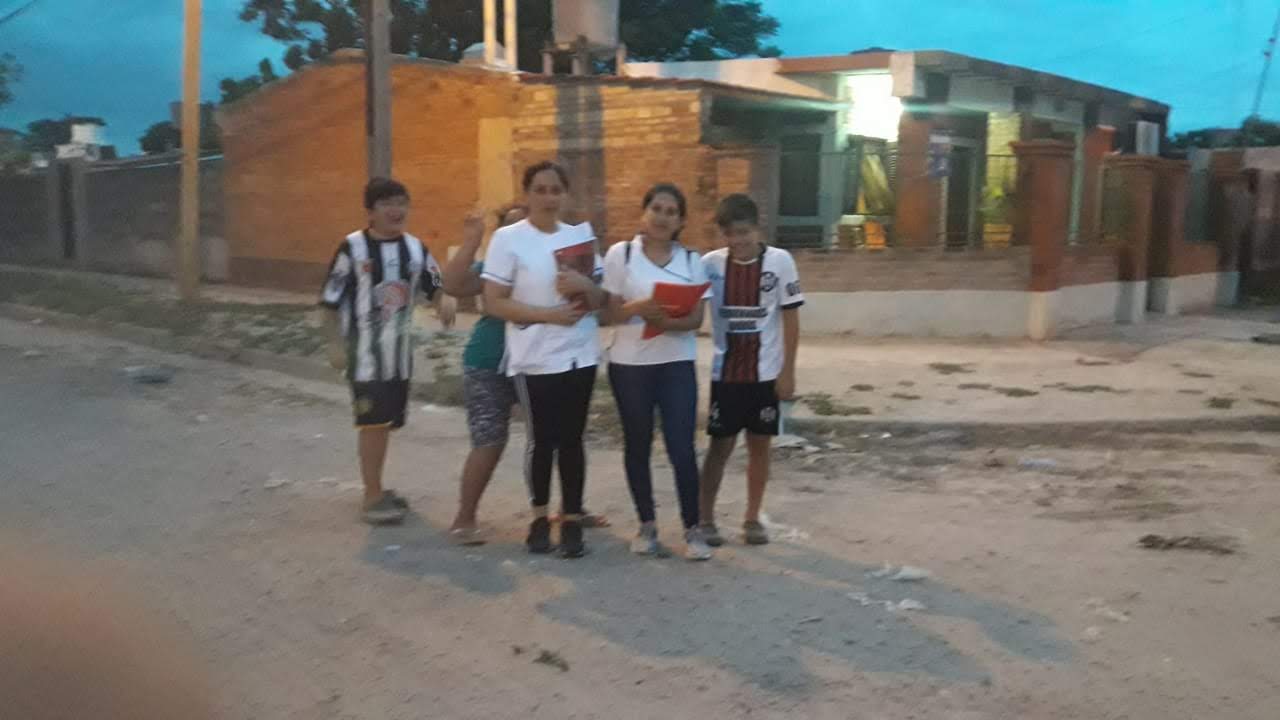 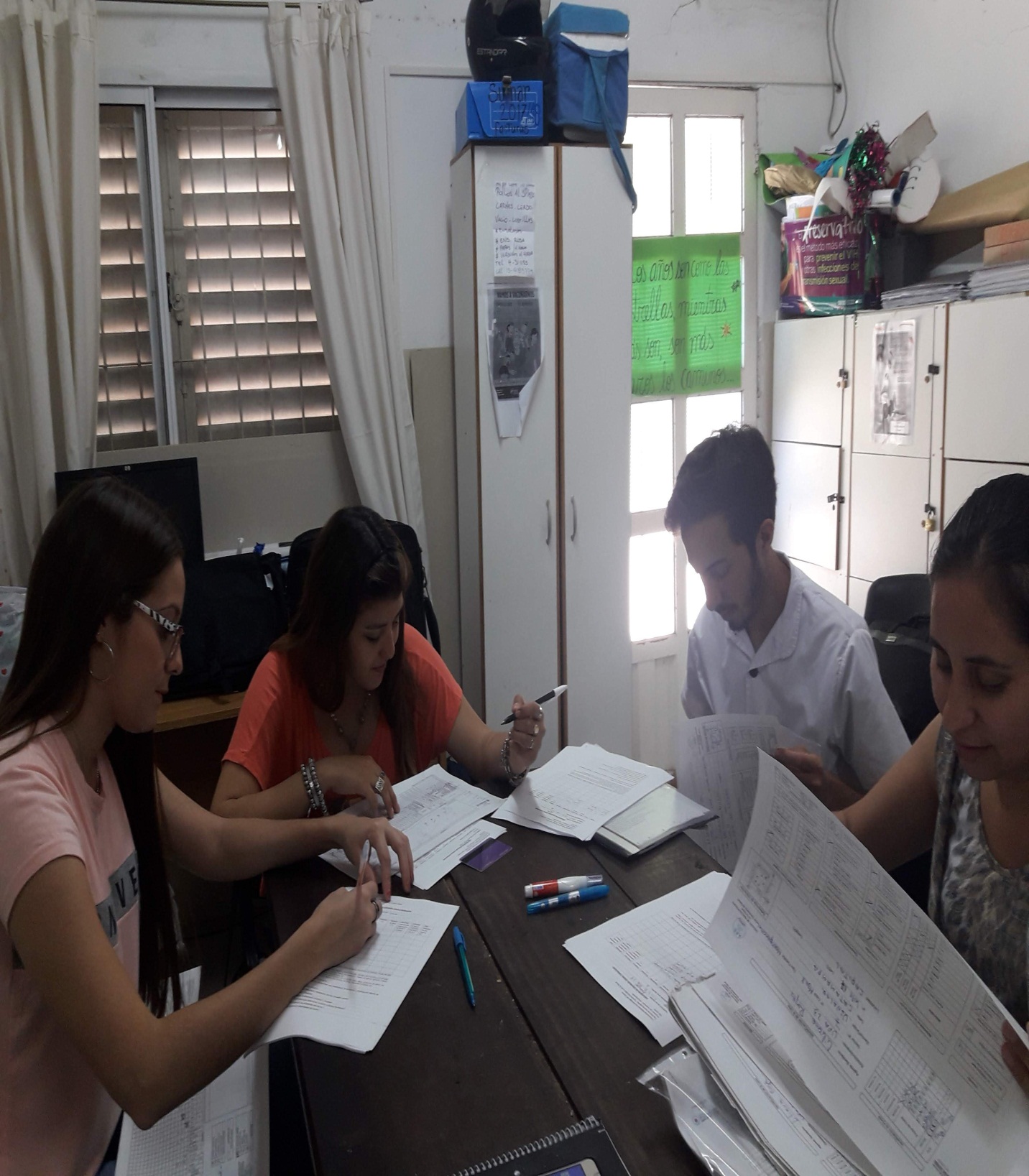 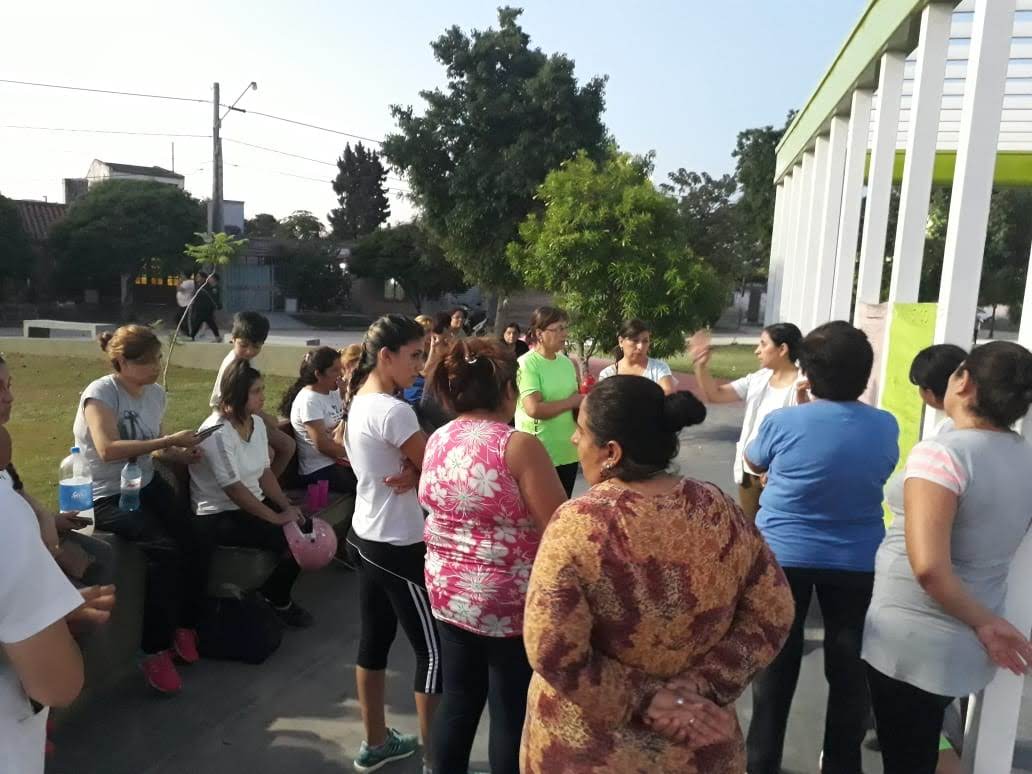 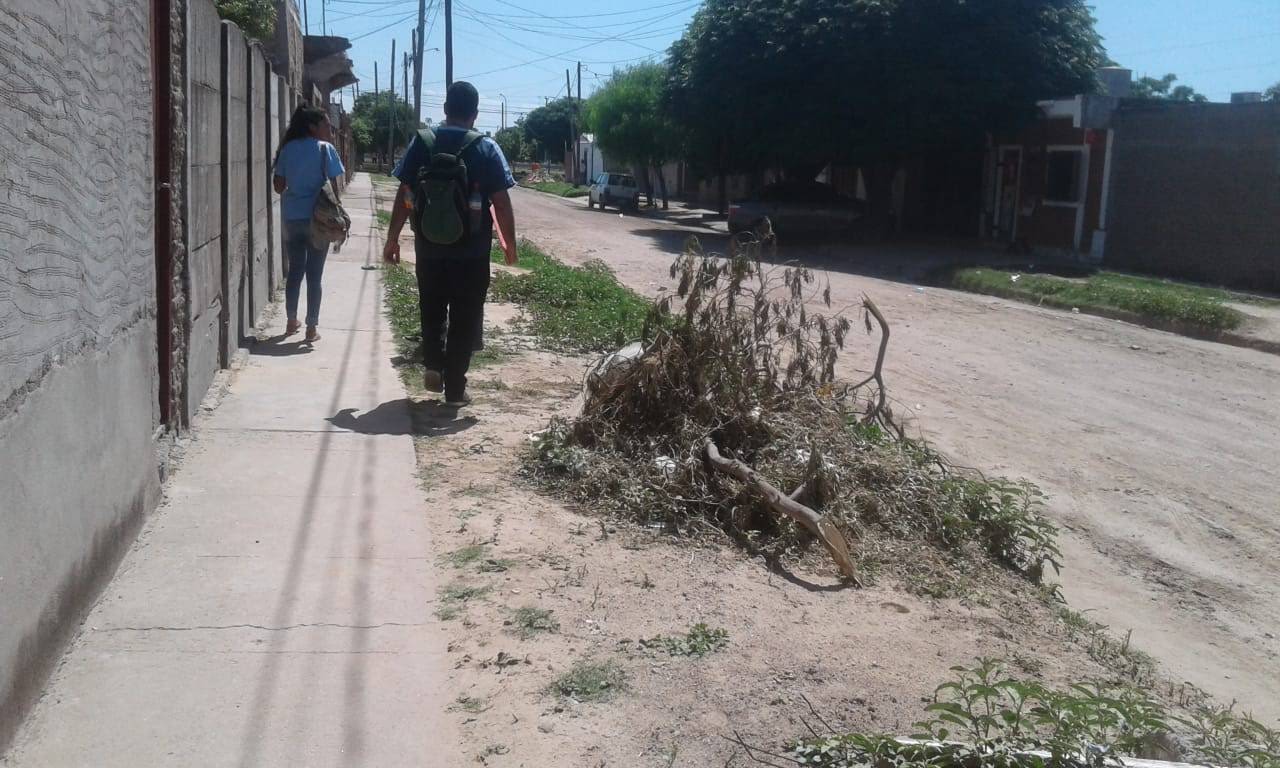 